Join Our Winning Team!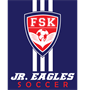 Youth Sports Sponsorship ProgramSponsorship Commitment FormSoccer is the world’s most popular and participated in sport. Perhaps even your own children have played and experienced the love, skill and value of playing this sport. Our goal is to provide a place for each child to learn, love and grow in a fun, challenging and educational environment. Our Youth Sports Sponsorship Program is an avenue for local businesses to make a positive difference in the promotion of recreational soccer in our community. The support received through this sponsorship assists us in keeping our program fees at a nominal level. In order for us to cover the programs extra costs (scholarships, equipment, awards, field maintenance, etc.), our policy of “nominal cost participation fees” would be greatly effected without your support. At FSK Jr Eagles, we strive to teach not only soccer skills, but life skills and life lessons as well. Here are some ways you could help:$125.00 ensures a scholarship child can play soccer this season$180.00 will buy a set of balls for a team$200.00 will buy 1 set of corner flags$350.00 will buy 1 set of nets for the big goalsWe fully realize that you are frequently approached to contribute money for many other worthwhile causes and programs. Please consider helping to keep our youth sports in our community. Company recognition and exposureSponsorship provides advertising exposure for your company. We will place a banner at the Roberts Mill Park field for silver and above donations. Additionally, we thank all of our sponsors on our website www.fskjreaglessoccer.comFor more information, contact Amanda Carr at amandaccarr@yahoo.comSponsorship donation levelDonation - $__________Bronze - $500.00Silver - $750.00Gold - $1000.00Platinum - $2000.00Name_______________________________________________ Phone # _________________________Business Name________________________________________________Address______________________________________________________City, State, ZIP_________________________________________________Please return the bottom of this sponsorship form with your enclosed check.  2. Please include camera ready art of your logo for printing.  3. Make checks payable to FSK Jr Eagles Soccer   4. Mail to FSK Jr Eagles Soccer League   		    PO Box 196 		    Taneytown, MD 21787